  Тема урока:  Хлеб и хлебобулочные изделия. ( 7 класс).Хлеб - на стол, так и стол – престол.русская пословицаЦели:-сформировать представления о выпечке хлеба и хлебобулочных изделий;-обеспечить усвоение учащимися основной терминологии технологических             процессов производства хлеба и хлебобулочных изделий;-способствовать формированию и развитию познавательного интереса    учащихся к предмету;-воспитывать бережное отношение к хлебу;-сформировать  представления о профессии пекаря.Словарная работа: замес, брожение, разделка, расстойка, выпечка, опарное,безопарноеПлан урока:Организационный момент  Постановка цели урока и объяснение задач.Изложение нового материалаАктуализация знаний учащихсяЗакрепление знаний учащихся.                                              Ход урока.Организационный момент.Приветствие учащихся, проверка явки и готовности к уроку.Сообщение темы и краткий обзор урока.Сегодня мы  поговорим о  таком важном и полезном продукте питания – как хлеб. Тема нашего урока, которую мы запишем в тетрадь: « Изделия из теста. Хлеб и хлебобулочные изделия».            (Тема  записана на доске.)Одновременно с этим, в процессе нашего разговора, мы с вами познакомимся  вообще с изделиями  из теста, технологией их приготовления, рассмотрим технологическое оборудование, которое используют на хлебных комбинатах при производстве хлеба и хлебобулочных изделий, а также, познакомимся с историей хлеба.Изложение нового материала.На протяжении многих веков хлеб был основным продуктом питания на Руси, а плохой урожай означал угрозу голода. С древних времён выпечка хлеба на Руси считалась делом ответственным и почетным. Во многих поселениях были специальные избы для выпечки хлеба. В этих пекарнях готовили хлеб мастера, которые назывались хлебниками. В     века пекари на Руси уже подразделялись на хлебников, калачников, пирожников, пряничников, блинников. В городах Московского княжества был установлен контроль за ценами и качеством продававшихся изделий. При злостных нарушениях виновник подвергался телесному наказанию. Структура питания современного человека, безусловно, изменилась, и сейчас хлеб занимает в нашем рационе не столь уж большое место, скорее выступая дополнением к основным блюдам, однако значение его как важнейшего и ценнейшего для человека продукта не только не уменьшилось, но, наоборот, возросло. Если в былые времена хлеба-то и было всего два сорта – черный и белый, то теперь каждый хлебозавод разрабатывает и выпускает с десяток сортов хлеба, комбинируя сорта муки и различные добавки. Получаются не только вкусные, но и очень полезные для здоровья изделия. К тому же хлеб обладает довольно редким для пищевых продуктов свойством - он никогда не надоедает, что позволяет включать его в рацион повседневно.Хлеб - важный и наиболее доступный источник ценного растительного белка (наряду с картофелем, крупами, бобовыми), содержащего ряд незаменимых аминокислот (метионин, лизин). Хлеб — кладезь клетчатки, способствующей пищеварению.Особенно много в хлебе углеводов (в ржаном 40 - 43%, пшеничном 42 - 52%); жиров в нем мало - от 0,6 до 2,9Хлеб - существенный источник витаминов группы В.Наконец, хлеб - источник необходимых организму минеральных веществ, а именно калия, кальция, магния, натрия, фосфора, железа.Хлеб - высококалорийный продукт. Калорийность пшеничного хлеба несколько выше, чем ржаного. . ржаного хлеба из обойной муки дают 190 ккал., а . пшеничного хлеба из муки высшего сорта - 233 ккал. Калорийность сдобы еще больше:  - 297 ккал. Вот каким ценным продуктом питания является хлеб. Вопрос к классу: Как вы думаете, какие компоненты входят в состав хлеба и хлебобулочных изделий? Из каких продуктов вообще можно приготовить тесто? Варианты ответов: мука, вода, яйца, дрожжи и т.д.Да, конечно, все перечисленные вами  компоненты могут входить в состав теста.Но все перечисленные вами компоненты мы можем разделить на 3 группы : Основные - без которых невозможно замесить тесто;Дополнительные – которые могут входить в состав теста в зависимости от вида теста;Добавки – улучшают вкусовые качества теста и изделий из теста.(ребята записывают в тетради).К основным компонентам мы относим:     Мука.Муку вырабатывают в результате размола зерен пшеницы, ржи, овса, ячменя, проса, гречихи, гороха и других зерновых культур.Муку каждого вида подразделяют на сорта, отличающиеся по качеству, физическим и химическим свойствам.Мука пшеничная бывает: - высшего сорта -  I сорта и   II сорта; - крупчатка; - обойная.   Жидкость.Для замеса теста используют: - молоко и кисломолочные продукты; - вода.Количество жидкости может колебаться в зависимости от того, для каких целей предназначено тесто. Тесто бывает жидкое, густое, крутое.    Разрыхлитель.Разрыхлители добавляют для того, чтобы тесто было «пушистым», неплотным, воздушным.Разрыхлители бывают биологические - дрожжи ( прессованные, сухие, быстродействующие); химические – сода.    Соль.Дополнительные компоненты:Жир: сливочное масло, маргарин, растительное масло.Сахар, яйца.Добавки:ванилин, корица, гвоздика, изюм, цедра, варенье, джем, орехи, мак и т.д.Технология приготовления изделий из теста.В зависимости  от употребляемых продуктов и способов приготовления тесто может быть: дрожжевым, слоёным, бисквитным, песочным, тёртым, заварным и т.д.По способу замеса тесто бывает:Безопарное -  мягкое тесто, с небольшим количеством сдобы или совсем без неё, замешанное в один приём: все компоненты соединяют сразу и замешивают тесто. На опаре – крутое тесто или тесто с большим количеством сдобы, замешивают жидкую болтушку из всей нормы жидкости, дрожжей и половины муки.Этапы приготовления теста:1. Замес теста – просеивают муку, добавляют соль, сахар, дрожжи, теплое молоко или воду. Прежде чем замешивать тесто, надо просеять муку: это обогатит её кислородом и разрыхлит. Тесто получится пышнее. Замешивая тесто, не высыпайте муку в жидкость, а наоборот, жидкость тонкой струйкой вливайте в муку и перемешивайте.2. Брожение теста – дрожжи сбраживают сахар и образуют спирт и углекислый газ. Спирт при выпечке улетучивается, а углекислый газ выделяясь, поднимает тесто и делает его рыхлым и пористым.3. Разделка теста – тесто разделывают на разнообразные изделия.4. Расстойка теста – перед выпечкой тесто оставляют на несколько минут подойти.5. Расстойка мелких и сдобных изделий длится дольше, чем крупных и менее сдобных. Выпечка мелких изделий – 10-12 минут, крупных – 45-60 минут при температуре 200-250 градусов.Процесс приготовления изделий из теста в домашних условиях знаком каждому человеку с детства, мамы, бабушки показывали и вам, а возможно кто-то из вас и помогал им. А вот в промышленных масштабах работникам хлебокомбинатов в производстве помогают машины.4. Физминутка.Сегодня на уроке мы с вами тоже поработаем с изделиями из теста. Но это непростое тесто, а солёное. Из такого теста можно делать различные поделки, украшения, картины. Я предлагаю вам из нашего теста сделать любой цветок. Это может быть самый необыкновенный цветок. (Работа с солёным тестом).5.Работа с солёным тестом.6.Итог урока.- о каком изделии из теста велась речь на уроке?- из каких компонентов изготавливают хлеб?- назовите этапы приготовления хлеба.С древних времен к хлебу относились по-особенному. Его сравнивали с золотом, солнцем, жизнью. Хлеб берегли, в честь хлеба слагали гимны, хлебом встречали самых дорогих гостей. С детских лет нас учат любить и беречь этот бесценный дар.Отрезанный ломоть… краюха от хлебаДушиста, воздушна, как облако с неба.То, сердца горячего часть, островочек,То, песни весеннего поля кусочек.Волненье земное созревшей пшеницы,Природы сомнение в солнце родиться,Души человеческой радость и чудо,Возникшее в муках… Ложится на блюдо.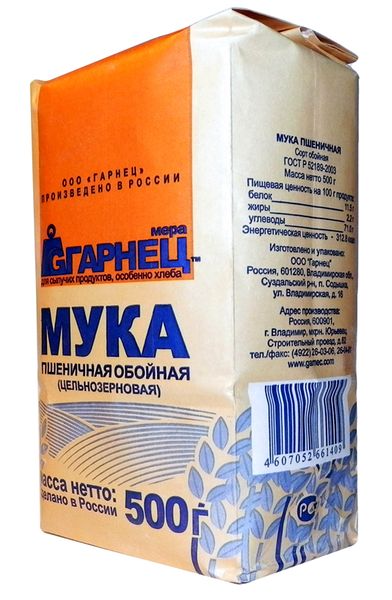 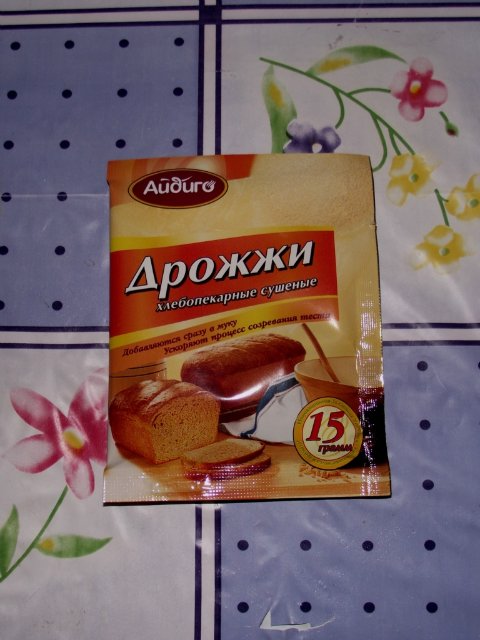 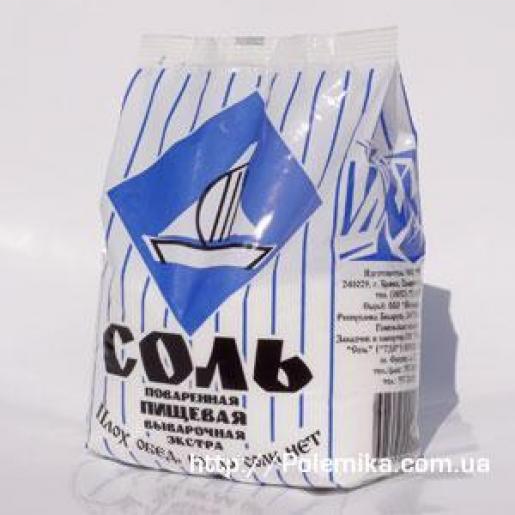 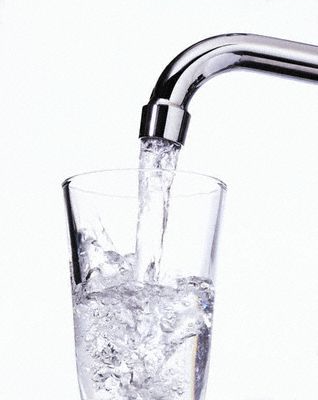 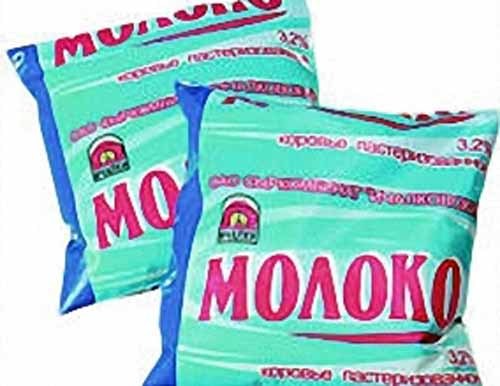 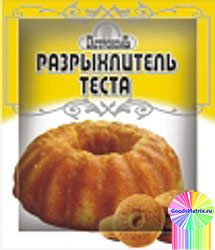 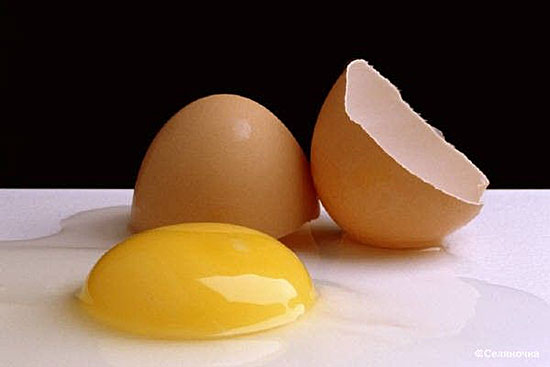 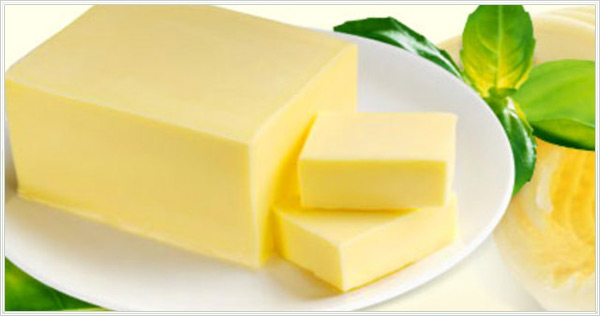 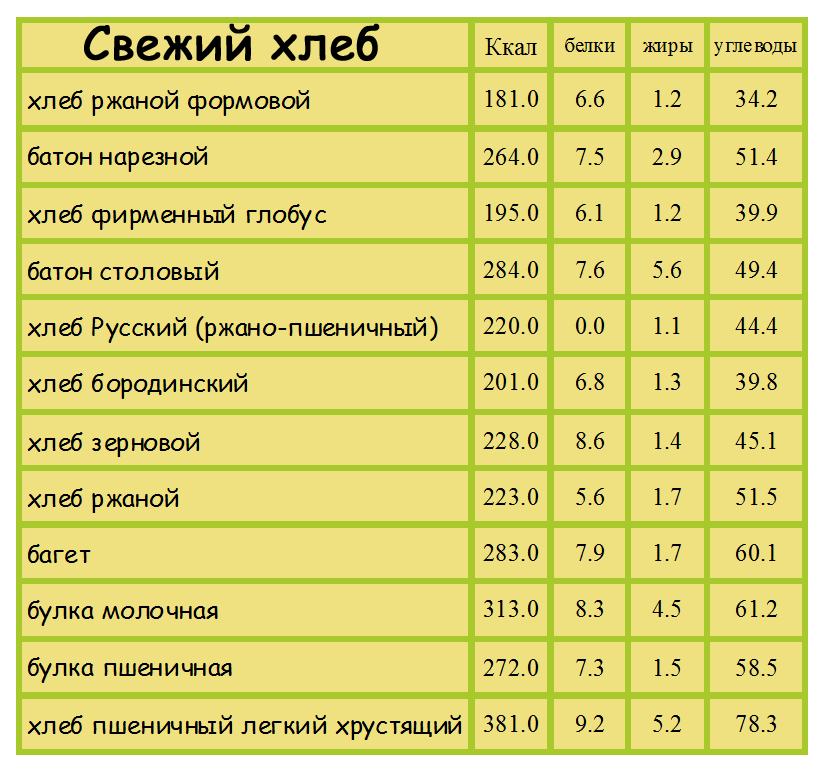  Мукопросеиватель 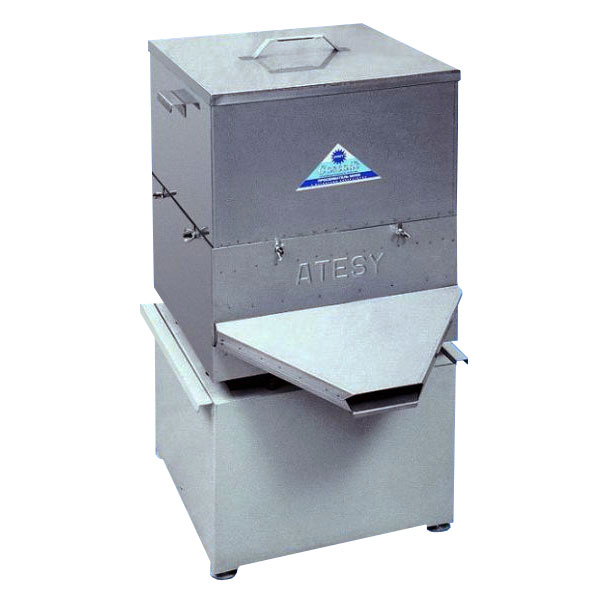 Тестомесительная             машина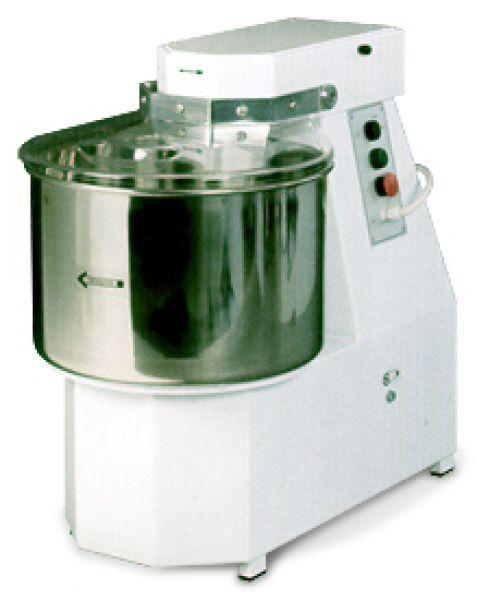 Печь для выпечки хлеба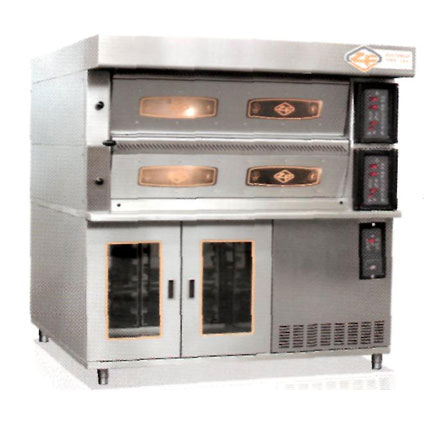 